Fleur en bouton création 2Carton lilas 8 ½ X 5 ½Carton jaune 3 x 2DSP  ½ X 3Plier le carton lilas en deuxSur le carton jaune embosser les pétales en rose- le milieu aussi (8 pétales)Monter la fleur sur un rond de scrap et coller un dimensional  avant de coller le milieuPasser le carton jaune 3 X 2 dans la crêpeuseColler le DSP dessusAvec le poinçon carré souper le bout du carton former un ruban Coller le ruban, ensuite coller la fleurColler le message 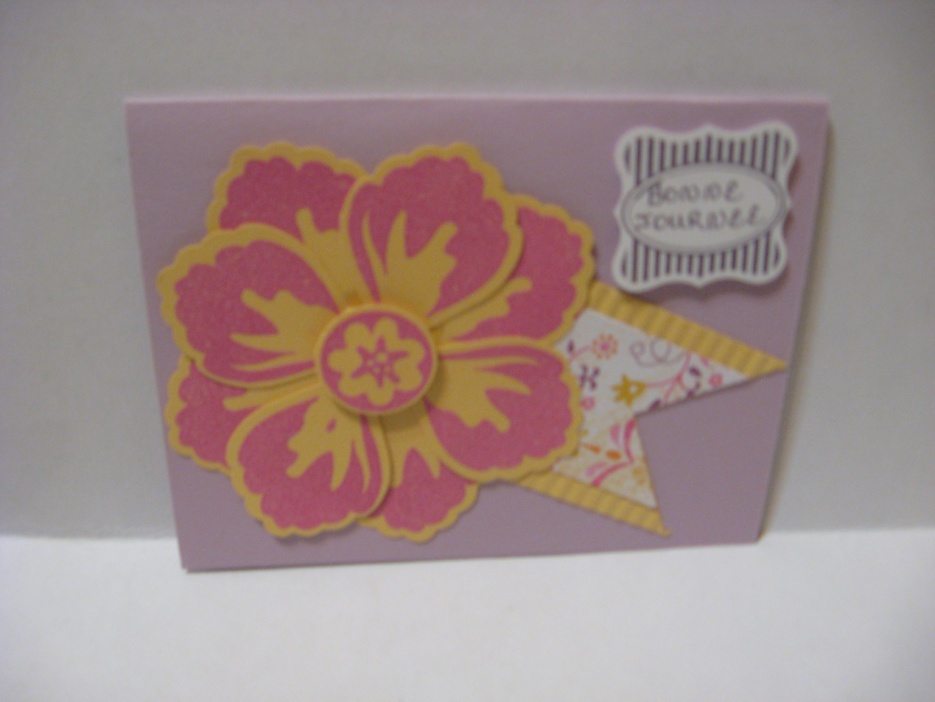 